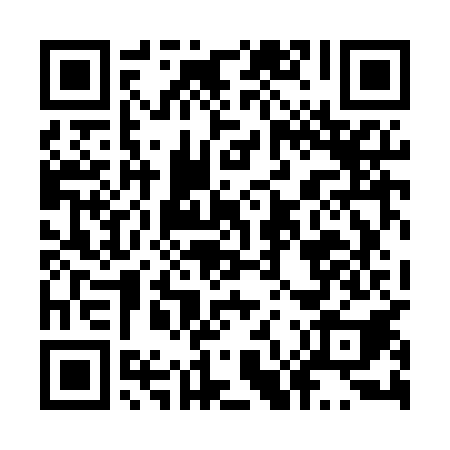 Ramadan times for Borek Mielecki, PolandMon 11 Mar 2024 - Wed 10 Apr 2024High Latitude Method: Angle Based RulePrayer Calculation Method: Muslim World LeagueAsar Calculation Method: HanafiPrayer times provided by https://www.salahtimes.comDateDayFajrSuhurSunriseDhuhrAsrIftarMaghribIsha11Mon4:194:196:1111:583:525:475:477:3112Tue4:174:176:0811:583:535:495:497:3313Wed4:154:156:0611:583:545:505:507:3514Thu4:124:126:0411:573:565:525:527:3715Fri4:104:106:0211:573:575:545:547:3916Sat4:074:075:5911:573:595:555:557:4117Sun4:054:055:5711:574:005:575:577:4318Mon4:024:025:5511:564:015:595:597:4519Tue4:004:005:5311:564:036:006:007:4720Wed3:573:575:5011:564:046:026:027:4821Thu3:553:555:4811:554:056:046:047:5022Fri3:523:525:4611:554:076:056:057:5223Sat3:493:495:4311:554:086:076:077:5424Sun3:473:475:4111:554:096:096:097:5625Mon3:443:445:3911:544:116:106:107:5826Tue3:413:415:3711:544:126:126:128:0027Wed3:393:395:3411:544:136:146:148:0228Thu3:363:365:3211:534:146:156:158:0529Fri3:333:335:3011:534:166:176:178:0730Sat3:313:315:2811:534:176:196:198:0931Sun4:284:286:2512:525:187:207:209:111Mon4:254:256:2312:525:197:227:229:132Tue4:224:226:2112:525:207:247:249:153Wed4:194:196:1912:525:227:257:259:174Thu4:174:176:1612:515:237:277:279:205Fri4:144:146:1412:515:247:297:299:226Sat4:114:116:1212:515:257:307:309:247Sun4:084:086:1012:505:267:327:329:268Mon4:054:056:0712:505:287:347:349:299Tue4:024:026:0512:505:297:357:359:3110Wed3:593:596:0312:505:307:377:379:33